Transcription and TranslationPractice WorksheetExample:Anticodons: UAC-GCG-UAU-ACC-GAC-AUUAmino Acids: METHIONINE-ARGININE-ISOLEUCINE-TRYPTOPHAN-LEUCINEUsing the example above, transcribe the following DNA strand into mRNA and translate that strand into a polypeptide chain, identifying the codons, anticodons, and amino acid sequence.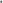 DNA: ATACGAAATCGCGATCGCGGCGATTCGGDNA: TTTACGGCCATCAGGCAATACTGGDNA: TACGGGCCTATACGCTACTAC TCATGGATCGGDNA: GTACGCGTATACCGACATTCDNA :GTACGCGTATACCGACATTCmRNA:CAUGCGCAUAUGGCUGAAGCodons:AUG-CGC-AUA-UGG-CUG-UAA